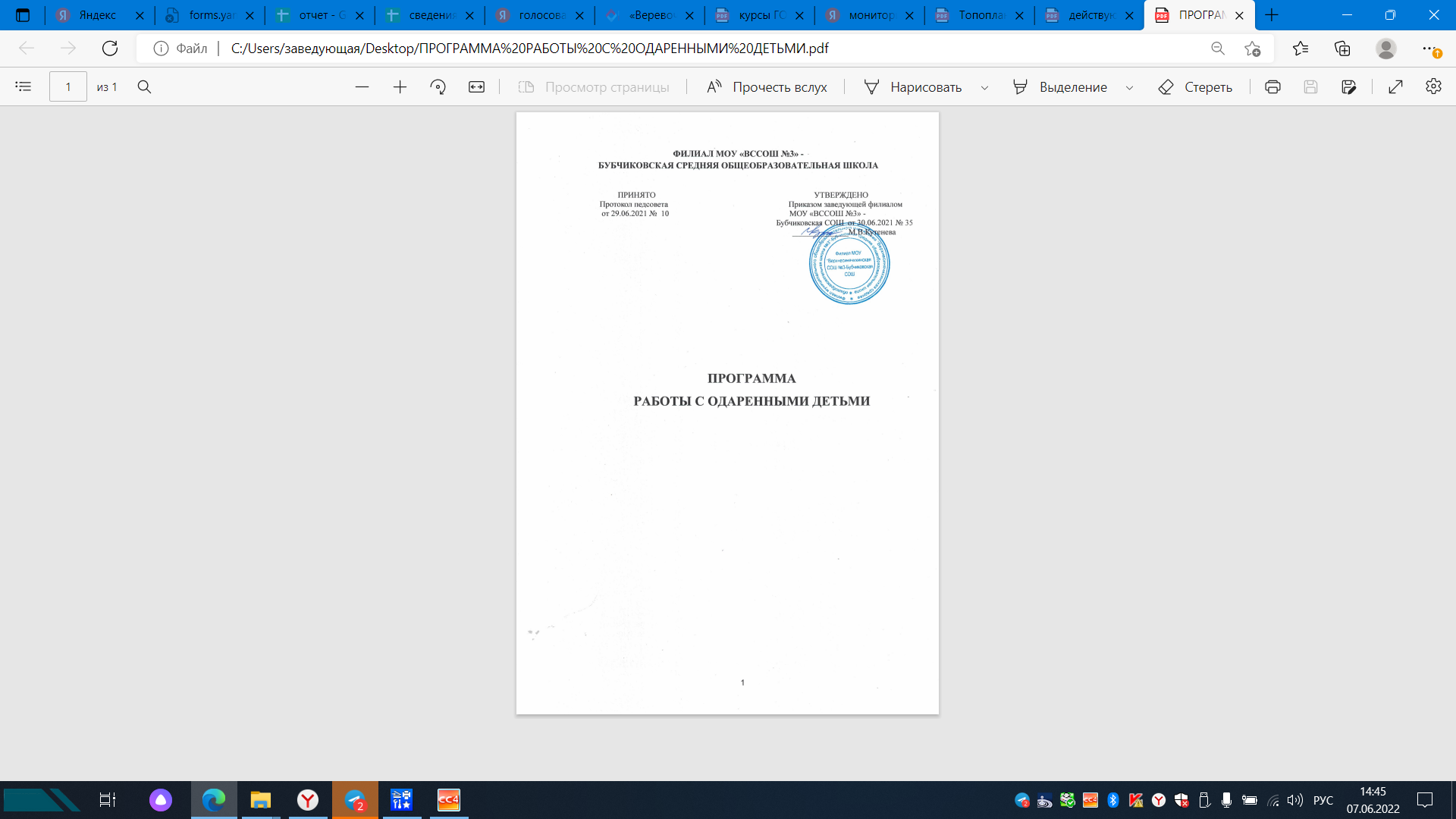 Паспорт программыПояснительная запискаОдним из важнейших приоритетов обновления содержания образования является модернизация и развитие такого направления, как выявление, воспитание и обучение одаренных детей.Каждый ребенок неповторим, но при всем индивидуальном своеобразии реальных проявлений детской одаренности существует довольно много черт, характерных для большинства одаренных детей. Наряду с глубинными, скрытыми от непрофессионального взгляда, довольно много таких характеристик, которые часто проявляются в поведении ребенка, в его общении со сверстниками и взрослыми и, конечно же, в познавательной деятельности.Одаренность может проявляться в различных сферах деятельности: интеллектуальной, творческой, в сфере лидерства.Цель программы:- Создание благоприятных условий для выявления, поддержки, обучения, воспитания и развития одаренных детей в филиале МОУ «ВССОШ №3» - Бубчиковская СОШ.Задачи программы:- совершенствование системы выявления и сопровождения одарённых детей, их специальной поддержки, создание психолого-консультационной службы для оказания психологической помощи  одарённым детям;-  отбор среди различных систем обучения тех методов и приёмов, которые способствуют развитию самостоятельности мышления, инициативности и творчества;- создание условий для укрепления здоровья одарённых детей;- расширение возможностей для участия способных и одарённых школьников в районных, областных олимпиадах, научных конференциях, творческих выставках, различных конкурсах.Ожидаемые результаты реализации программы Реализация программы призвана способствовать:- созданию условий для сохранения и приумножения интеллектуального и творческого потенциала учащихся;- созданию системы подготовки, переподготовки и повышения квалификации педагогов для работы с одарёнными детьми;-  созданию условий для укрепления здоровья одарённых детей;-   повышению качества образования и воспитания школьников;-   формирование банка, технологии и программ для ранней диагностики способных и одаренных детей.Принципы педагогической деятельности в работе с одаренными детьми:·  принцип максимального разнообразия предоставленных возможностей для развития личности;·  принцип возрастания роли внеурочной деятельности;·  принцип индивидуализации и дифференциации обучения;·  принцип создания условий для совместной работы учащихся при минимальном участии учителя;· принцип свободы выбора учащимися дополнительных образовательных услуг, помощи, наставничества.Формы работы с одаренными учащимися:-  интеллектуальные марафоны;- творческие мастерские;- кружки, студии, клубы по интересам.- олимпиады, творческие конкурсы различных уровней;- участие в предметных неделях;- элективные курсы- исследовательская и проектная деятельность;- научно-практические конференции.         Программа развития нашей школы предусматривает целенаправленную работу с одаренными учащимися, начиная с начальной школы и до осознанного выбора жизненного пути, и реализуется в действии.Основные направления деятельности: 1. Методические требования к организации и практической реализации программы «Одарённые дети»1.1. Исполнение государственных принципов образования заложенных в Федеральном Законе «Об образовании в Российской Федерации» от 29.12.2019г. №273-ФЗ1.2. Экспертиза имеющейся нормативно-правовой базы, выводы, направление на социальную защиту и поддержку одаренных детей.1.3. Организация необходимой психолого-педагогической работы среди родителей способных учащихся.1.4. Разработка системы мер по повышению квалификации педагогических кадров, работающих с одаренными детьми.1.5. Создание творческого объединения учителей, работающих с одаренными детьми1.6. Совместная коррекционно-методическая работа учителей-предметников и районного психолога.1.7. Ежегодный анализ состояния и результатов работы учителей с талантливыми учащимися, принятие необходимых управленческих коррекционно-направляющих решений.1.8. Обогащение и распространение опыта педагогов, работающих с одаренными детьми.1.9. Создание банка педагогической информации по работе с одаренными детьми. 2. Организационная деятельность школы2.1.  Педагогические консилиумы, совещания.2.2. Организация патронажа между учителями предметниками и способными учащимися.2.3. Организация методической работы с педагогическим коллективом, обеспечение учебно-методической литературой.2.4. Формирование режима работы школы, обеспечивающего возможности участия школьников в системе школьного дополнительного (элективные курсы, индивидуальные занятия) и внешкольного образования. 3. Формы и виды организации работы с детьми, склонными к творческому уровню освоения отдельных образовательных областей или предметов.3.1. Рациональное наполнение школьного компонента учебного плана с учетом склонностей и запросов, учащихся через формирование элективных курсов, кружков, спортивных секций.3.2. Организация и проведение школьных олимпиад. Участие в муниципальных, областных и других  олимпиадах.3.3. Организация и проведение интеллектуальных игр, конкурсов, научно-практических конференций.4. Наблюдение, контроль за выполнением программы.4.1. Отслеживание результатов работы со способными учащимися.4.2. Проведение контрольных срезов, тестов, анкетирования учащихся творческого уровня.4.3. Проведение школьных и классных конференций, конкурсов, творческих отчетов.3. План реализации программыПлан деятельности на учебный годНаименование программыПрограмма работы с одаренными детьмиОснования	для	разработки программыЗакон Российской Федерации «Об образовании в РФ» № 273 ФЗ от 29.12.2012 г.Конвенция о правах ребенка.-Федеральные государственные образовательные стандарты второго поколенияМетодические рекомендации по организации учебно- воспитательного процесса в соответствии с требованиями ФГОС.Цель программыСоздание благоприятных условий для выявления, поддержки, обучения, воспитания и развития одаренных детей в филиале МОУ «ВССОШ №3» - Бубчиковская СОШ Составители программыАдминистрация школыИсполнители	основных мероприятий программыПедагогический коллектив школы, обучающиеся, родители обучающихсяОжидаемые результаты реализации программыувеличение числа одаренных детей, которым оказывается поддержка;- повышение	квалификации	педагогов,	работающих	с одаренными детьми;совершенствование системы работы с одаренными детьмиСистема контроля исполнения программыКонтроль осуществляет администрация школы. № п/пОсновные мероприятияСрокиИсполнители1Организация раннего выявления и поддержки детей с задатками творческой одаренности;Выявление, поддержка и развитие творческих способностей одаренных обучающихся;ежегодноЗаместитель заведующей филиалом, педагог-организатор, учителя- предметники, классные руководители2Взаимодействие с семьей одаренного ребенкаежегодноЗаместитель заведующей филиалом, педагог-организатор, учителя- предметники, классные руководители3Создание системы  дополнительного образования детейежегодноУчреждения доп. образования, заместитель заведующей филиалом, педагоги дополнительного образования4Создание и ведение банка данных, включающее сведения о детях разных типов одаренности и талантливости, образовательных программах обучения одаренных детей, кадровом обеспечении процессаежегодноОтветственный за РБД по олимпиадам5Повышение	квалификации кадров, работающих с одаренными детьмиежегодноЗаместитель заведующей филиалом6Участие педагогов в научных, научно- практических конференциях разного уровня по проблемам одаренности ребенкаежегодноЗаместитель заведующей филиалом, педагог-организатор, учителя- предметники, классные руководители7Использование материалов российских сайтов в Интернете, посвященных проблемам одаренных детейежегодноУчителя- предметники, классные руководители8Сбор и оформление, распространение опыта педагогической работы с одаренными детьми; информации о детских достижениях (участие в различных конкурсах, мероприятиях, рисунки, стихи, фотографии, творческие работы, проекты)ежегодноЗаместитель заведующей филиалом, педагог-организатор, учителя- предметники, классные руководители№Содержание работыСрокиОтветственныеОрганизационная работаОрганизационная работаОрганизационная работаОрганизационная работа1Утверждение и согласование плана работы на текущий год.АвгустЗаместитель заведующей, педагог-организатор, учителя- предметники, классные руководители2.Формирование банка	данных обучающихся, имеющих высокий уровень учебно-познавательной деятельности.В течение годаЗаместитель заведующей, учителя-предметники, классные руководители3Обеспечение индивидуализации работы с обучающимися в зависимости от уровня развития их познавательной сферы, мыслительных процессов.В течение годаУчителя- предметники4Подбор олимпиадных заданий по предметам для подготовки к школьному этапу предметных олимпиад.ОктябрьУчителя- предметники5Организация консультаций, дополнительных занятий для мотивированных обучающихся учителями школы с привлечением дополнительных источников информации.СентябрьУчителя- предметники6Создание условий, обеспечивающих тесную взаимосвязь учебного процесса с системой дополнительного образования через внеурочную деятельностьВ течение годаКлассный руководитель, педагоги дополнительного образования7Организация	школьного этапа Всероссийской олимпиады школьников среди 5-9-х классов, олимпиады младших классов.Октябрь, ноябрьОтветственный за проведение олимпиад8Организация проектной деятельности (разработка защита, реализация школьных проектов, участие в конкурсах проектов)В течение годаЗаместитель заведующей филиалом,	учителя- предметники-руководители проектов, учителя начальных классов9Организация подготовки школьников к участию в муниципальном, региональном этапах Всероссийской олимпиады школьниковОктябрь-январьУчителя- предметники, ответственный за проведение олимпиад10Составление отчётов и аналитических документов, организация конкурсов, олимпиад, научно-практических конференций.В течение годаЗаместители заведующей филиалом, ответственный за проведение олимпиад11Анализ работы с одарёнными детьми, перспективы в работе на следующий учебный год.МайЗаместитель заведующей филиалом, педагог-организатор, учителя- предметники, классные руководители, педагоги доп.образования, ответственный за проведение олимпиад12Сбор предложений по расширению возможностей реализации умственного потенциала детей в урочной и внеурочной деятельности.В течение годаЗаместитель заведующей филиаломМетодическая работаМетодическая работаМетодическая работаМетодическая работа13Оказание методической помощи в разработке	программ, пособий, проведении мероприятий, классных часов В течение годаЗаместитель заведующей филиалом, педагог-организатор, учителя- предметники14Посещение уроков учителей-предметников с целью выявления приемов разноуровневого обучения на урокахВ течение годаЗаместитель заведующей филиалом15Научно – информационное, кадровое обеспечение исследовательской деятельности обучающихсяВ течение годаЗаместитель заведующей филиалом, учителя- предметники16Проведение консультаций с родителями по вопросам:круг интересов обучающихся,трудностей в учебе,индивидуальных способностей.В течение годаКлассные руководители17Обновление	нормативно-правовой документации по организации работы с одарёнными обучающимися.В течение годаЗаместитель заведующей филиалом18Взаимопосещение уроков с целью наблюдения	за деятельностью обучающихся с повышенными учебными способностямиВ течение годаУчителя- предметникиОрганизация деятельности с обучающимисяОрганизация деятельности с обучающимисяОрганизация деятельности с обучающимисяОрганизация деятельности с обучающимися19Проведение предметных недельВ течение годаЗаместитель заведующей филиалом, учителя- предметники20Участие школьников в очных и дистанционных конкурсах, олимпиадах, викторинах различного уровняВ течение годаЗаместитель заведующей филиалом, учителя предметники, классные руководители21Организация	школьного этапа Всероссийской олимпиады школьников среди 5-9-х классов, олимпиады 1-4 классов.Октябрь, ноябрьОтветственный за проведение олимпиад22Организация	муниципального этапа Всероссийской олимпиады школьников среди 5-9-х классов, олимпиады 1-4 классов.По графику Ответственный за проведение олимпиад23Организация проектной деятельности (разработка защита, реализация школьных проектов, участие в конкурсах проектов)В течение годаЗаместитель заведующей филиалом,	учителя- предметники-руководители проектов, учителя начальных классов24Пополнение портфолио обучающихся.В течение годаКлассные руководители